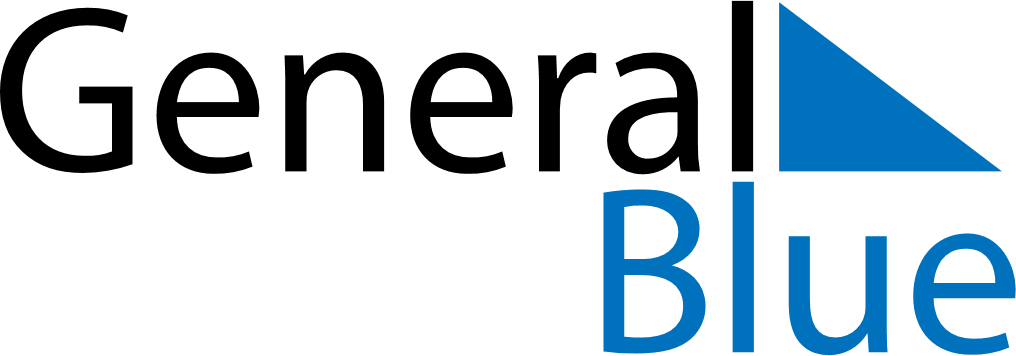 Quarter 3 of 2018 Christmas IslandQuarter 3 of 2018 Christmas IslandQuarter 3 of 2018 Christmas IslandQuarter 3 of 2018 Christmas IslandQuarter 3 of 2018 Christmas IslandQuarter 3 of 2018 Christmas IslandQuarter 3 of 2018 Christmas IslandJuly 2018July 2018July 2018July 2018July 2018July 2018July 2018July 2018July 2018MONTUETUEWEDTHUFRISATSUN12334567891010111213141516171718192021222324242526272829303131August 2018August 2018August 2018August 2018August 2018August 2018August 2018August 2018August 2018MONTUETUEWEDTHUFRISATSUN123456778910111213141415161718192021212223242526272828293031September 2018September 2018September 2018September 2018September 2018September 2018September 2018September 2018September 2018MONTUETUEWEDTHUFRISATSUN1234456789101111121314151617181819202122232425252627282930Aug 21: Feast of the Sacrifice (Eid al-Adha)